اللجنــة التنفيـذيــــة للصنــدوق المــتعــدد الأطـــرافلتنفيـــذ بروتوكـول مونتريــال الاجتمــــــاع الثامن والثمانونمونتريال،  من 15 إلى 19 نوفمبر/ تشرين الثاني 2021 الحسابات الختامية لعام 2020مقدمةتمثل هذه الوثيقة الحسابات ال الحسابات الختامية لعام 2020 للصندوق المتعدد الأطراف للعام المنتهي في 31 ديسمبر/ كانون الأول 2020. يتألف المرفق بهذه الوثيقة من الجداول التالية:المخطط 1-1	كشف الإيرادات والمصروفاتالمخطط 1-2 	كشف الوضع المالي في 2020المخطط 1-3 	مصروفات الأمانة في 2020المخطط 1-4 	الحسابات الفرعية للأنشطة التي يديرها اليوئنديبي 1991-2020المخطط 1-5 	الحسابات الفرعية للأنشطة التي يديرها اليونيب 1991-2020المخطط 1-6 	الحسابات الفرعية للأنشطة التي تديرها اليونيدو 1991-2020المخطط 1-7 	الحسابات الفرعية للأنشطة التي يديرها البنك الدولي 1991-2020يقدم المخطط 1-1- معلومات عن المساهمات الموافق عليها بموجب فئة الإيرادات. ويبين زيادة في آلية سعر الصرف الثابت تبلغ 1,973,814 دولارا أمريكيا في 2020 مقابل زيادة تبلغ 507,935 دولارا أمريكيا في 2019 تعزى الى سعر صرف دولار الولايات المتحدة الأمريكية في 2020 مقابل العملات الأخرى. ويقدم هذا المخطط أيضا بيانات مجمعة عن مصروفات الأمانة والوكالات المنفذة والرصيد الصافي للصندوق المتعدد الأطراف في نهاية 2020.ويقدم المخطط 1-2 حالة التعهدات الطوعية المقدرة التي تلقيت والبالغة 6,086,973 دولارا أمريكيا. ويرد هذا المبلغ بعد خفض مجموع المتحصلات التجميعية البالغة 187,535,516 دولارا أمريكيا بمقدار 181,448,541 دولارا أمريكيا، تشكل حسابات مشكوك فيها إعمالا للمعايير الدولية لمحاسبة القطاع العام.ويقدم المخطط 1-3 التكاليف الفعلية المحسوبة مقابل ميزانية الأمانة في 2020 الموافق عليها بموجب المقرر 82/6(ب)(1) و87/3(أ)(2)، وميزانية الرصد والتقييم الموافق عليها بموجب المقرر 84/11(أ). وتبلغ المبالغ المعادة للصندوق المتعدد الأطراف خلال الاجتماع الثامن والثمانين 2,430,831 دولار أمريكي (أي 2,427,831 دولار أمريكي من ميزانية الأمانة و3,000 دولار أمريكي من ميزانية الرصد والتقييم.وتتضمن المخططات 1-4 الى 1-7 الحسابات الختامية لعام 2020 للوكالات المنفذة التي قدمت لأمين الخزانة في نهاية سبتمبر/ أيلول 2021. ونظرا لأن الحسابات الختامية للوكالات المنفذة قدمت بعد اغلاق حسابات اليونيب لعام 2020، لم يسجل سوى الحسابات المؤقتة بواسطة الوكالات المنفذة في يناير/ كانون الثاني 2021 في الحسابات الختامية لليونيب ويقدم المخطط 1 الفرق بين الحسابات المؤقتة والختامية لعام 2020 بشأن الايرادات والمصروفات التجميعيةالذى سوف تسجل في حسابات 2021.الجدول 1: الفروق بين الحسابات المؤقتة والختامية لعام 2020 في الإيرادات والمصروفات التجميعية (بالدولار الأمريكي)تقرير مجلس مراجعي الأمم المتحدة على الكشوف المالية للصندوق المتعدد الأطراف للعام المنتهي في 31 ديسمبر/ كانون الأول 2020قدم التقرير المالي والكشوف المالية المراجعة للعام المنتهي في 31 ديسمبر/ كانون الأول 2020 وتقرير مجلس مراجعي صندوق برنامج الأمم المتحدة للبيئة للدورة السادسة والسبعين للجمعية العامة للأمم المتحدة (A/76/5/Add.7).  وتضمن التقرير المقدم للجمعية العامة استعاضا دقيقا للكشوف المالية للصندوق المتعدد الأطراف. ولايوجد أي شيء في النتائج والتوصيات الرئيسية في التقرير يتعلق بالصندوق المتعدد الأطراف.التوصية:قد ترغب اللجنة التنفيذية فيمايلي:أن تحاط علما بالكشوف المالية المراجعة للصندوق المتعدد الأطراف في 31 ديسمبر/ كانون الأول 2020 التي أعدت وفقا للمعايير الدولية لمحاسبة القطاع العام، الواردة في الوثيقة UNEP/OzL.Pro/ExCom/88/5؛أن تطلب من أمين الخزانة أن يسجل في حسابات 2021 للصندوق المتعدد الأطراف الفروق بين الكشوف المالية المؤقتة لعام 2020 للوكالات المنفذة، والكشوف الختامية لعام 2020 المبينة في المخطط 1 من الوثيقة UNEP/OzL.Pro/ExCom/88/5.EP EP الأمم المتحدةالأمم المتحدةDistr.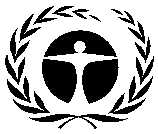 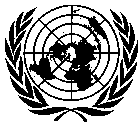 GENERALUNEP/OzL.Pro/ExCom/88/521 October 2021ARABICORIGINAL: ENGLISHبرنامجالأمم المتحدةللبيئةلبرنامجالأمم المتحدةللبيئةلالوكالةالحسابات المؤقتةالحسابات المؤقتةالحسابات الختاميةالحسابات الختاميةالفرقالإيراداتالإيراداتالإيراداتالإيراداتالإيراداتالإيراداتاليوئنديبي984,437,730984,437,730984,978,464984,978,464540,734اليونيب386,461,492386,461,492386,461,492386,461,492-اليونيدو972,657,474972,657,474972,657,474972,657,474-البنك الدولي1,296,846,6811,296,846,6811,296,846,6811,296,846,681-المصروفاتالمصروفاتالمصروفاتالمصروفاتالمصروفاتالمصروفاتاليوئنديبياليوئنديبي911,874,174911,874,174912,406,941532,767اليونيباليونيب332,676,734332,676,734333,067,582390,848اليونيدواليونيدو863,727,545863,727,545863,656,123(71,422)البنك الدوليالبنك الدولي1,267,642,4041,267,642,4041,267,642,404-